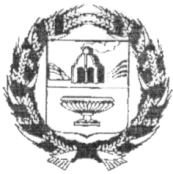 СОБРАНИЕ ДЕПУТАТОВ ЯНОВСКОГО СЕЛЬСОВЕТАЗАРИНСКОГО РАЙОНА АЛТАЙСКОГО КРАЯПРОЕКТ РЕШЕНИЯ.. .. 2019									                         № ..с. ЯновоОб отмене решения Собрания депутатов Яновского сельсовета от 30.08.2013 № 22 «О муниципальном дорожном фонде муниципального образования Яновский сельсовет Заринского района Алтайского края» В соответствии с бюджетным кодексом Российской Федерации, с Федеральным законом от 06.10.2003 N 131-ФЗ "Об общих принципах организации местного самоуправления в Российской Федерации», Уставом муниципального образования Яновский сельсовет Заринского района Алтайского края Собрание депутатов Яновского сельсовета Р Е Ш И Л О:1. Отменить решение Собрания депутатов Яновского сельсовета Заринского района от 30.08.2013 № 22 «О муниципальном дорожном фонде  муниципального образования Яновский сельсовет Заринского района Алтайского края».2. Решение вступает в силу с момента обнародования в установленном  законом порядке.  3. Настоящее решение подлежит размещению на официальном сайте администрации Яновского сельсовета в сети Интернет.	Глава сельсовета							    С.А. Ваулин